Unit 2: How Do You Do Accounting Anyway? Activity 1: Accounting Basics 101 Estimation of Your Net Worth Activity Complete the following activity and save into your Accounting folder. 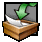 Fill in the following chart as best you can to determine your net worth. It is recommended that you copy the chart to a word processor and then fill it in. Don't forget to put a title and your name on your document. Accounting Equation Practice  Complete the following activity and save into your Accounting folder. Determine the missing value of the accounting equation for each of the following. Determine the unknown for each of the following; be sure to use the correct rearranged formula. The equity of the owner of a business having $43 350 of assets and $9 175 of liabilities.The liabilities of a business having $25 360 of assets and in which the owner has a $19 600 equity.The assets of a business having $6 365 of liabilities in which the owner has $ 12 430 equity.Complete the following activity and save into your Accounting folder. Before you hand in your work, ensure that your name is at the top of every page. Copy and paste the following table into a word processor. Classify each account as an Asset, Liability, or Owner's Equity. A = Asset 
L = Liability 
OE = Owner's Equity Items I Own Value Items I Owe Value List items you own here. 




List items you owe here. Total Value of Items I Own. (add up the column) Total Value of Items I Owe. (add up the column) Estimation of My Net Worth(Subtract value of what you own from what you owe.)Estimation of My Net Worth(Subtract value of what you own from what you owe.)Estimation of My Net Worth(Subtract value of what you own from what you owe.)Assets = Liabilities + Owner' Equity ?? = $10 500 + $31 500 $62 750 = ?? + $20 000 $57 000 = $18 000 + ?? Account Name Type Account Name Type John Smith, Capital Accounts Receivable Mortgage Buildings Office Equipment Bank Loan Cash Land Wages Payable Supplies Truck Accounts Payable Inventory J. McMillan, Capital 